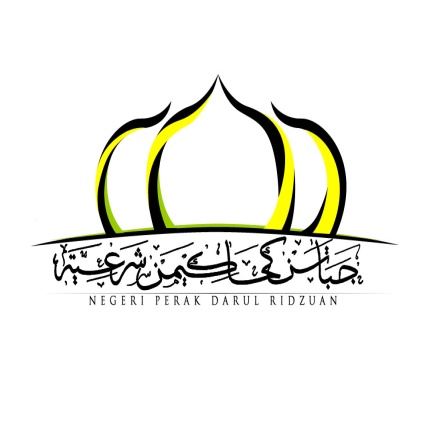 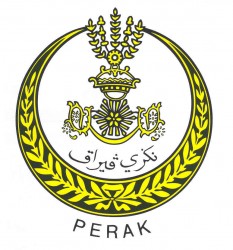 PANDUAN PENYEDIAAN AFFIDAVIT BAGI PERMOHONAN PEMBEKUAN DAN TRANSAKSI HARTA  Dokumen ini adalah contoh penyediaan pemohonan dan affidavit. Pemohon perlu menaip semula dan menyediakannya mengikut contoh dan panduan yang telah disediakan.Dokumen hendaklah disediakan dalam saiz A4 ( POTRAIT ) dan dibuat dalam 4 salinanHendaklah menggunakan tulisan jenis Times News Roman bersaiz 12. Setiap baris hendaklah selang 1. 5 spacingSetiap perenggan hendaklah dinomborkan mengikut turutan.Penyataan affidavit hendaklah disediakan secara ringkas, tepat dan  padat. Elakkan ayat secara bercerita dan berjela-jela.Bagi penyediaan affidavit, hendaklah diikrarkan dan ditandatangani dihadapan pendaftar/hakim.Sebarang pertanyaan bolehlah merujuk dan menghubungi Mahkamah Syariah yang berhampiran dengan anda.BORANG MS 3
ENAKMEN TATACARA MAL MAHKAMAH SYARIAH (PERAK) 2004
(Subseksyen 13 (1))
PERMOHONANDALAM MAHKAMAH TINGGI SYARIAH DI …………………………DALAM NEGERI PERAK
KES PERMOHONAN NO. : …………………………………. ANTARA………………Nama………………..		PEMOHONK/P: ………………………DENGAN………………Nama………………..		RESPONDENK/P: ………………………Kepada ...............(Nama Responden)………. yang tinggal di alamat penyampaiannya di NO. ………………………………………(Alamat Responden)………………..........................Ambil perhatian bahawa …………(Nama Pemohon)…………  pemohon yang dinamakan di atas akan memohon kepada Mahkamah ………………………….……………. Syariah di …….…………………………………... pada…………..………….. hari …………., jam ……… pagi mendapatkan suatu perintah bahawa pemohon diberikan :Permohonan pembekuan transaksi harta  kepada defenden mengikut Seksyen 108 Enakmen Keluarga Islam Perak 2004 seperti berikut :………………………………………. (Nyatakan Butiran Harta)………………………………………. (Nyatakan Butiran Harta)atas alasan yang dinyatakan dalam afidavit yang dilampirkan.Bertarikh pada…………haribulan…………..20….......................................................................Pemohon (atau Peguam Syarie bagi Pemohon)BORANG MS 26ENAKMEN TATACARA MAL MAHKAMAH SYARIAH(PERAK) 2004(Subseksyen 113 (1))AFIDAVITDALAM MAHKAMAH RENDAH SYARIAH DI ………………………. DALAM NEGERI PERAK DARUL RIDZUANKES PERMOHONAN NO: ………………………………………ANTARA………………Nama………………..		PEMOHONK/P: ………………………DENGAN………………Nama………………..		RESPONDENK/P: ………………………Bahawa saya .................(Nama Pemohon)............ NO.K/P :  .................................... seorang warganegara Malaysia yang cukup umur yang beralamat di kediaman ......................(Alamat Pemohon).........................., dengan  ini sesungguhnya berikrar dan menyatakan seperti berikut :-Saya adalah pemohon yang dinamakan diatas dan segala yang dinyatakan disini adalah benar sepanjang pengetahuan saya.… Sesalinan Kad Pengenalan saya dilampirkan di sini dan ditandakan sebagai Ekshibit “ ….-1 ”.   Kesemua fakta yang dideposkan di sini adalah di dalam pengetahuan saya sendiri dan berdasarkan kepada dokumen-dokumen yang saya mempunyai akses terhadapnya dan adalah benar melainkan dinyatakan sebaliknya.   Respondan adalah  ……....…(Nama Responden)……… NO. K/P:………………… beralamat di ………………(Alamat Responden)……………..Responden bekerja sebagai …(Pekerjaan)…… Pemohon  telah bernikah dengan  Responden pada …(Tarikh Nikah)… di …(Tempat  Nikah)…  dan telah bercerai pada …(Tarikh cerai)… di …(Tempat cerai)… mengikut daftar Banci cerai: ……………	… Sesalinan Surat Cerai dilampirkan di sini dan ditandakan sebagai Ekshibit “……..-2”.   Pada masa perkahwinan  kami  mempunyai harta-harta seperti berikut :………………………….. (Nyatakan Butiran Harta)………………………….. (Nyatakan Butiran Harta)………………………….. (Nyatakan Butiran Harta)… Sesalinan Perintah Mahkamah dilampirkan disini dan ditandakan sebagai        Ekshibit “……..-3”Pemohon  memohon kepada Mahkamah  supaya harta –harta tersebut :…………………………… (Nyatakan Berkaitan Tujuan) …………………………… (Nyatakan Berkaitan Tujuan)…………………………… (Nyatakan Berkaitan Tujuan)Pemohon  memohon kepada Mahkamah  ini  Kerana  :…………………………… (Nyatakan Alasan Berkaitan Tujuan)…………………………… (Nyatakan Alasan Berkaitan Tujuan)…………………………… (Nyatakan Alasan Berkaitan Tujuan)Oleh yang demikian  pemohon memohon kepada Mahkamah yang mulia ini seperti berikut : Memohon satu perintah pembekuan harta –harta tersebut mengikut  Seksyen 108 Enakmen Keluarga Islam Perak 2004.Kos ;Lain-lain perintah atau relif yang Mahkamah ini fikirkan adil dan    suaimanfaat.Bertarikh pada ………….. haribulan……………….. 20…..Diikrarkan oleh ……Nama………………          	  }				Di Mahkamah Rendah Syariah  ………….             	 }Pada       hb            20……	                              	 }								             ………………………………								PemohonDihadapan……………………………….Hakim / pendaftarNOTIS PERMOHONAN DAN AFFIDAVIT ini difailkan oleh Pemohon yang beralamat ……………(Alamat Pemohon)…………...							                        BORANG MS 27ENAKMEN TATACARA MAL MAHKAMAH SYARIAH(PERAK) 2004(Subseksyen 114 (2))PENGENALPASTIAN EKSHIBITDALAM MAHKAMAH ……………. SYARIAH DI NEGERI PERAKDALAM NEGERI PERAK DARUL RIDZUANKES PERMOHONAN NO:…………………………………………………..................NAMA.............................								PEMOHONK/P :...............................................Ini ialah ekshibit bertanda ............... ( ....... ) yang disebut dalam afidavit diangkat sumpah di hadapan saya pada ............haribulan..............20.....................................................PendaftarMahkamah .....................Syariah PerakSENARAI SEMAK PEMBEKUAN TRANSAKSI HARTA SEPENCARIANDOKUMEN YANG DIPERLUKANSENARAI SEMAK PEMBEKUAN TRANSAKSI HARTA SEPENCARIANDOKUMEN YANG DIPERLUKANSENARAI SEMAK PEMBEKUAN TRANSAKSI HARTA SEPENCARIANDOKUMEN YANG DIPERLUKANSENARAI SEMAK PEMBEKUAN TRANSAKSI HARTA SEPENCARIANDOKUMEN YANG DIPERLUKANBILSALINANSALINAN DOKUMEN 1)1)4PEMOHONAN & AFIDAVIT2)2)4SALINAN KAD PENGENALAN**SALINAN SURAT PENGESAHAN PERMASTAUTINAN/ KETUA KAMPUNG /MAJIKAN  BAGI PIHAK-PIHAK YANG MEMPUNYAI KAD PENGENALAN YANG BERALAMAT SELAIN DARI NEGERI PERAK DAN SIJIL NIKAH YANG DIKELUARKAN OLEH NEGERI SELAIN PERAK3)3)SALINAN SURAT NIKAH / CERAI / RUJUK4)4)4SALINAN HARTA YANG BERKAITAN5)5)4**SALINAN INTERLOKUTORI BAGI PERMOHONAN YANG BERKAITAN6)6)2LAIN-LAIN DOKUMEN** SETIAP SALINAN HENDAKLAH DIAKUI SAH OLEH PEGAWAI GRED A / PENGHULU** SILA BAWA DOKUMEN ASAL SEMASA HARI SEBUTAN DAN PERBICARAANBAYARAN :………………………..